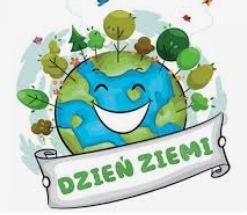 W poniedziałek 22 kwietnia 2024 r. obchodzimy Dzień Ziemi. Plan dnia:- na pierwszych trzech godzinach, będą lekcje zgodne z planem lekcji,- obchody Dnia Ziemi rozpoczynamy turniejem wiedzy dla klas 4 – 7, - klasy 0 – 3 dostają prace plastyczne do pokolorowania,- wszystkie klasy grupowo, tworzą plakat dotyczący obchodów Dnia Ziemi,- symboliczne zasadzenie drzewek wokół szkoły,- udział w akcji: „Sprzątamy dla Polski”,- ognisko,Ponadto, każdy z uczniów w tym dniu przychodzi ubrany na zielono, lub z zielonym dodatkiem ubrania.Organizatorzy.